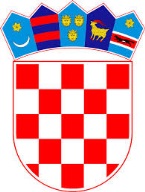        REPUBLIKA HRVATSKA SISAČKO-MOSLAVAČKA ŽUPANIJA            OPĆINA MAJUROPĆINSKA NAČELNICAKLASA: 102-01/1-01/3URBROJ: 2176/14-03-20-29Majur, 19. kolovoza 2020. godine	Na temelju članka 35. Statuta Općine Majur (»Službeni vjesnik« Općine Majur, broj 11/13 i 41/13, »Službene novine Općine Majur«, broj 3/14 i 1/18), članka 12. stavka 2. Zakona o radu (»Narodne novine«, broj 93/14 i 127/17) na prijedlog Povjerenstva za provedbu Oglasa za prijam u službu na radno mjesto fizioterapeuta/prvostupnika fizioterapije u sklopu projekta „PRUŽAMO VIŠE“, Općinska načelnica Općine Majur, donijela je ODLUKUo izboru fizioterapeuta/prvostupnika fizioterapije u sklopu projekta„PRUŽAMO VIŠE“Članak 1.Marina Cvitaš, prima se na radno mjesto fizioterapeuta/prvostupnika fizioterapije u sklopu projekta „PRUŽAMO VIŠE“. O b r a z l o ž e n j eNa Oglas za prijam u službu na radno mjesto fizioterapeut/prvostupnik fizioterapije u sklopu projekta „PRUŽAMO VIŠE“ (dalje u tekstu: Oglas) objavljenom na Hrvatskom zavodu za zapošljavanje dana 23. srpnja 2020. godine pristiglo je 7 prijava. 6 pristiglih prijava na Oglas su ispunjavale formalne uvijete Oglasa dok je 1 prijava bila nepotpuna i kao takva nije ušla u daljnju proceduru.Prijavljeni kandidati pozvani su na prethodnu provjeru znanja (pismeno testiranje), gdje su mogli ostvariti najviše 10 bodova. Dvoje kandidata su odustali te time povukle svoju prijavu na Oglas. Kandidati koji su zadovoljili na pismenom testiranju pozvani su na intervju gdje su mogli postići maksimalnih 50 bodova sukladno kriterijima za ocjenu intervjua. Nakon pregleda prijave, pismenog testiranja i intervjua, utvrđen je konačan poredak kandidata prijavljenih na Oglas:Sukladno svemu prethodno iznesenom Povjerenstvo za provedbu Oglasa za prijam u službu na radno mjesto fizioterapeut/prvostupnik fizioterapije u sklopu projekta „PRUŽAMO VIŠE“ (dalje u tekstu: Povjerenstvo) predložilo je načelnici Općine Majur da kandidatkinja Marina Cvitaš, koja je ostvarila najveći broj bodova, primi na radno mjesto fizioterapeut/prvostupnik fizioterapije u sklopu projekta „PRUŽAMO VIŠE“.Načelnica Općine Majur je prihvatila prijedlog Povjerenstva te je odlučeno kao u članku 1. ove Odluke.UPUTA O PRAVNOM LIJEKU:Protiv ove Odluke može se izjaviti prigovor općinskoj načelnici Općine Majur u roku od 8 dana od dana dostave ove Odluke.Općinska načelnica Klementina Karanović, mag.ing.agr.RbrIme i prezimetestiranjeintervjuUKUPNO1.MARINA CVITAŠ1046,6656,66 (izabrana za fizioterapeuta/prvostupnika fizioterapije)2P.B.947,3356,333.J.K.1039,6649,664.F.P.6,526,6633,16